                   	              			                                             اطلاعية فوری                                                                                      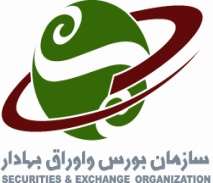 شركت شهد (سهامي عام)                                                                                  نماد : قشهد            كد: 15-42-15موضوع : خلاصه تصمیمات مجمع عمومی عادی دوره مالی 2 ماهه منتهی به 31/06/94	بدین‌وسیله به اطلاع می‌رساند مجمع عمومی عادی دوره مالی 2 ماهه منتهی به 31/06/94 شرکت شهد (سهامی‌عام) در تاریخ 14/09/94 تشکیل شد. خلاصه تصمیمات مجمع به‌شرح ذیل می‌باشد:صورت‌های مالی دوره مالی 2 ماهه منتهی به 31/06/94 شرکت مورد تصویب قرار گرفت.سود نقدی هر سهم به مبلغ 650ر1 ریال به تصویب مجمع رسید.پاداش هیئت‌مدیره به‌مبلغ 267ر3 میلیون ریال ناخالص تصویب گردید.موسسه حسابرسی هوشیار ممیز تحقیق به‌عنوان حسابرس مستقل و بازرس قانونی و موسسه حسابرسی آروین ارقام پارس به عنوان بازرس علی البدل برای سال مالی منتهی به 31/06/95 انتخاب گردید.روزنامه‌ اطلاعات به‌عنوان روزنامه‌ کثیرالانتشار جهت درج آگهی‌های شرکت انتخاب گردید.حق حضور اعضای غیرموظف هیئت‌مدیره ماهیانه مبلغ 000ر000ر5 ریال تصویب گردید.ارنااین اطلاعیه براساس مذاکرات و مصوبات مجمع تهیه‌شده است. بدیهی است اطلاعیة نهایی و مشروح تصمیمات مجمع، توسط شرکت و از طریق سامانه اینترنتی دریافت و نشر الکترونیکی اطلاعات ناشران بهنشانی www.codal.ir  صادر خواهد گردید.